eDITAL Nº 31/2024 – DRG/SPO/IFSP DE 07 DE MARÇO DE 2024 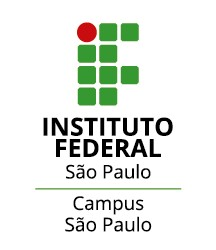 PROGRAMA DE BOLSA DISCENTE – CHAMADA DE PROJETOS DE ENSINO DE INTERESSE DA DIRETORIA-GERAL DO CAMPUS SÃO PAULO 2024MODALIDADE: BOLSA DE ENSINOANEXO IVRELATÓRIO MENSAL DE FREQUÊNCIA E AVALIAÇÃO – 2024Resumo das atividades desenvolvidas no mês de _____________________/2024Observação: Entregar este relatório via plataforma Moodle até o dia 1º de cada mês, conforme previsto no edital.__________________________________             ___________________________________                Bolsista de Ensino                                                    Professor(a) ResponsávelTítulo do ProjetoProfessor(a) ResponsávelBolsistaData de entregaAtividades planejadas:	Atividades realizadas:Resultados obtidos: